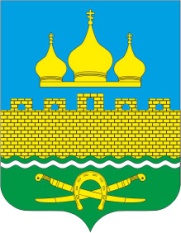 РОССИЙСКАЯ ФЕДРАЦИЯ                  РОСТОВСКАЯ ОБЛАСТЬ  НЕКЛИНОВСКИЙ РАЙОН  МУНИЦИПАЛЬНОЕ ОБРАЗОВАНИЕ «ТРОИЦКОЕ СЕЛЬСКОЕ ПОСЕЛЕНИЕ»СОБРАНИЕ ДЕПУТАТОВ ТРОИЦКОГО СЕЛЬСКОГО ПОСЕЛЕНИЯРЕШЕНИЕО внесении изменений в решение Собрания депутатовТроицкого сельского поселенияот 21.11.2016 г. № 17 «О земельном налоге»Принято Собранием депутатовТроицкого сельского поселения					         «08» июня 2018 года	В соответствии с главой 31 части II Налогового кодекса Российской Федерации, руководствуясь п.3 статьи 24 Устава муниципального образования «Троицкое сельское поселение», Собрание депутатов Троицкого сельского поселения РЕШИЛО:1. Внести в решение Собрания депутатов Троицкого сельского поселения от 21.11.2016 г. № 17 «О земельном налоге» следующее изменение:1.1 Исключить из решения пункт 5.2. Настоящее Решение вступает в силу с момента его подписания.3. Контроль за исполнением настоящего решения оставляю за собой.Председатель Собрания депутатов –глава Троицкого сельского поселения       	     			      Г.В.Туевс. Троицкое 08.06. 2018 г.  №  118